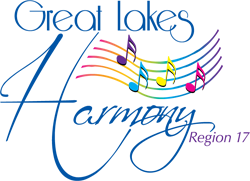 REGIONAL FACULTY INFORMATION FORMThis information will be used to create a directory of faculty on the Region 17 website.Please attach a digital picture to this document where indicated or include in an email.Please complete and return this document to Sherry Berkley, Communication Coordinator: sherrylead@gmail.comLynne Peirce, Education Coordinator: lynneerskinepeirce@gmail.comFaculty Member Name:Email Address:Email Address:Cindy Shefflercsheffler76@gmail.comcsheffler76@gmail.comAddress:Telephone:Telephone:904 State Route 130
Trafford, PA 15085(412) 780-5881Background, Experience and Credentials:Specialties/Areas of Expertise:Sweet Adelines International chorus and quartet singer since 2000. Mentors have included Bonnie McKibben, Kay Seymour and Paula Davis. Loves “to be” coached and has observed and participated in coaching sessions with the likes of Betty Clipman, Peggy Gram, and Kim Vaughn, among others, taking copious notes is my specialty! Regular attendee of all Regional Educational Week-Ends, several Queens’ Colleges and an IES in San Antonio.  Have only missed attending a few International Competitions over the years. Baritone of “Stay Tuned” quartet and certified Director, currently directing the Indi-Anna Chorus. I was blessed to receive the 2022 Region 17 Novice Director Award. I consider myself a “positive enthusiast” who may not always have all the answers, but will always give it my best effort! I love spreading the joy of barbershop harmony and feel I can best encourage beginners in our craft.Education AvailableEducation AvailableEducation AvailableGeneral AvailabilityGeneral AvailabilityGeneral AvailabilityFeesChorus Coaching        YesNoHarmony WeekendsYESNOChorus Coaching:  $20.00/hourQuartet Coaching  YesNoYour LocationYESNOQuartet Coaching: $20.00/hourPVIsYesNoCoach’s LocationYESNOPVIs: $20.00/hourOther: Other: Other: Virtual/Zoom YESNOIncidentals: Comments:Comments:Comments:Other: Travel limited to two hours from the Pittsburgh, PA area.  No travel in bad weather.Other: Travel limited to two hours from the Pittsburgh, PA area.  No travel in bad weather.Other: Travel limited to two hours from the Pittsburgh, PA area.  No travel in bad weather.Comments: No fee for coaching or PVIs at Harmony WeekendsPhotograph: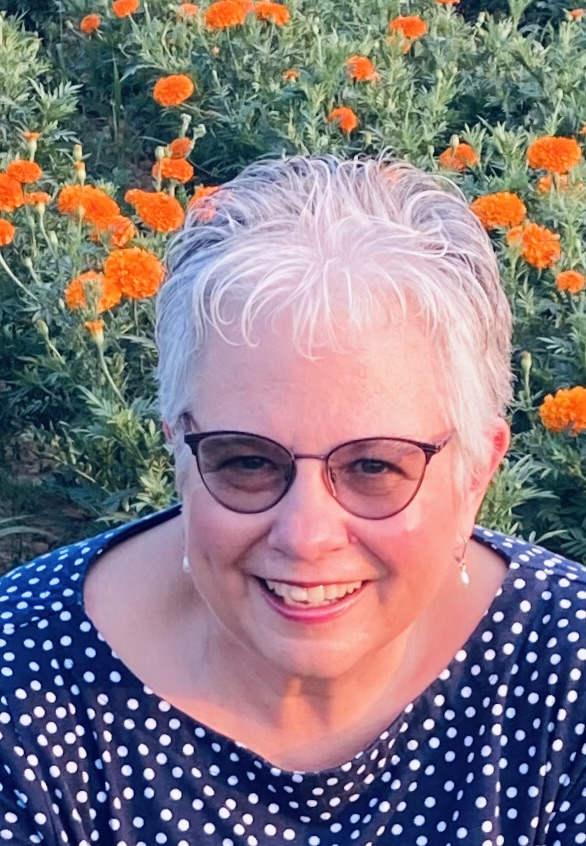 